GANTT Chart (Template)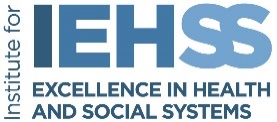 Month #1: Month #1: Month #1: Month #1: Month #1: Month #1: Month #1: Month #1: Month #1: Month #1: Month #1: Month #1: Month #1: Month #1: Month #1: Month #1: Month #1: Month #1: Month #1: Month #1: Month #1: Month #1: Month #1: Month #1: Month #1: Month #1: Month #1: Month #1: Month #1: Month #1: Month #1: Month #1: Name of Activity, Theme, Aim, Test of Change12345678910111213141516171819202122232425262728293031Month #2: Month #2: Month #2: Month #2: Month #2: Month #2: Month #2: Month #2: Month #2: Month #2: Month #2: Month #2: Month #2: Month #2: Month #2: Month #2: Month #2: Month #2: Month #2: Month #2: Month #2: Month #2: Month #2: Month #2: Month #2: Month #2: Month #2: Month #2: Month #2: Month #2: Month #2: Month #2: Name of Activity, Theme, Aim, Test of Change12345678910111213141516171819202122232425262728293031